Učitel 1.st. s výbornou znalostí AJZŠ a MŠ Ostrava-Bělský Les, B. Dvorského
Místo výkonu práce: Dvorského 1049/1 Ostrava-Bělský Les
Pracovní poměr: doba určitá s možností prodloužení na dobu neurčitou
Platové zařazení: dle platového tarifu přílohy 5 Nařízení vlády 341/2017 Sb., množnost nadstandartního ohodnocení dle pracovního výkonu
Požadované vzdělání: vysokoškolské
Jiné požadavky/poznámky: výborná znalost anglického jazyka (úroveň C-B2). Výhodou španělský, francouzský, německý jazyk, praxe, aktivita
Předpokládaný nástup: 1. 9. 2024
životopis zašlete do: 31. 1. 2024
Informace poskytne: Ivana Dybalová; tel.: 732 212 116 e-mail: ivana.dybalova@zsdvorskeho.eu; web: zsdvorskeho.euinstagram:   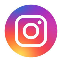 Facebook:  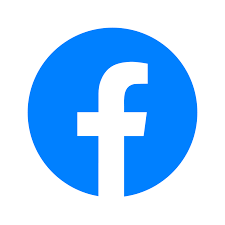 Učitel 2.st. s výbornou znalostí AJZŠ a MŠ Ostrava-Bělský Les, B. Dvorského
Místo výkonu práce: Dvorského 1049/1 Ostrava-Bělský Les
Pracovní poměr: doba určitá s možností prodloužení na dobu neurčitou
Platové zařazení: dle platového tarifu přílohy 5 Nařízení vlády 341/2017 Sb., množnost nadstandartního ohodnocení dle pracovního výkonu a aktivity
Požadované vzdělání: vysokoškolské
Jiné požadavky/poznámky: výborná znalost anglického jazyka (úroveň C-B2). Kombinace AJ/španělština, francouzština, němčina, informatika, matematika, český jazyk, tělesná výchova, dějepis 
Předpokládaný nástup: 1. 9. 2024
životopis zašlete do: 31. 1. 2024
Informace poskytne: Andrea Tomášová; tel.: 777 674 560 e-mail: andrea.tomasova@zsdvorskeho.eu; web: zsdvorskeho.eu instagram:   Facebook:  Učitel tělesné výchovyZŠ a MŠ Ostrava-Bělský Les, B. Dvorského
Místo výkonu práce: Dvorského 1049/1 Ostrava-Bělský Les
Pracovní poměr: doba určitá s možností prodloužení na dobu neurčitou
Platové zařazení: dle platového tarifu přílohy 5 Nařízení vlády 341/2017 Sb., množnost nadstandartního ohodnocení dle pracovního výkonu a aktivity
Požadované vzdělání: vysokoškolské
Jiné požadavky/poznámky: výborná znalost anglického jazyka (úroveň C-B2). Výhodou kombinace TV/jazyk (španělský, francouzský, německý ..), TV/matematika, informatika, český jazyk….  Trenérské licence (gymnastika, atletika, volejbal, basketbal, fotbal, florbal). Samozřejmostí snowboard, lyže, běžky.
Předpokládaný nástup: 1. 9. 2024
životopis zašlete do: 31. 1. 2024
Informace poskytne: Miloš Kosík; tel.: 734 366 440 e-mail: milos.kosik@zsdvorskeho.eu; web: zsdvorskeho.eu instagram:   Facebook:  Vychovatel školní družiny do AJ oddělení ŠDZŠ a MŠ Ostrava-Bělský Les, B. Dvorského
Místo výkonu práce: Dvorského 1049/1 Ostrava-Bělský Les
Pracovní poměr: doba určitá s možností prodloužení na dobu neurčitou
Platové zařazení: dle platového tarifu přílohy 5 Nařízení vlády 341/2017 Sb., množnost nadstandartního ohodnocení dle pracovního výkonu a aktivity
Požadované vzdělání: středoškolské
Jiné požadavky/poznámky: výborná znalost anglického jazyka. Předpokládaný nástup: 1. 9. 2024
životopis zašlete do: 31. 1. 2024
Informace poskytne: Ivana Dybalová; tel.: 732 212 116 e-mail: ivana.dybalova@zsdvorskeho.eu; web: zsdvorskeho.euinstagram:  Facebook:  